附件1附件1：河北省教师资格认定流程图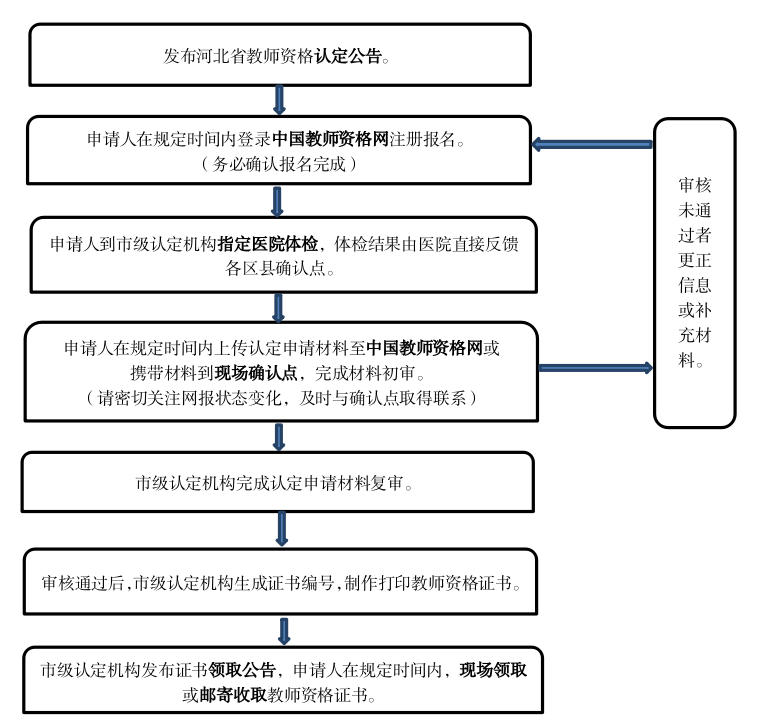 